Greiðslumat er þáttur í vinnslu lánsumsóknar og er gert til þess að meta greiðslugetu lántaka. Til að hægt sé að framkvæma greiðslumat þarf væntanlegur lántaki að skila inn gögnum þar að lútandi. Afrit af gögnunum má skila inn rafrænt eða í næsta útibúi Arion banka. Afrit af launaseðlum síðustu 3ja mánaða og staðgreiðsluskrá rsk (einnig hjá maka ef við á)Einnig ef við á:Staðfesting á föstum bótagreiðslum (sbr. meðlag,barnabætur,  lífeyrir)MeðlagsgreiðslurLánsáætlun frá LÍN (ef námsmaður á framfærslu)Ársreikningur (ef sjálfstæður atvinnurekandi)Leigutekjur samkvæmt þinglýstum leigusamningi eftir skatt, af öðru húsnæði en heimili viðkomandi (annað fasteignanúmer)AFRIT AF SÍÐASTA skattframtalI með álagningarseðli og öðrum fylgiskjölumEf breyting hefur orðið frá síðasta skattframtali, þá einnig þær breytingar.Húsnæðismál; aðrar fasteignirÖkutæki / rekstur ökutækjaafrit af síðustu greiðsluseðlum allra skuldbindingaÍbúðalánBílalánÖnnur lánFjölgreiðslur- og kortalánLÍNUpplýsingar um húsaleigugreiðslur (ef við á)Greiðslur meðlags (ef við á)ef um íbúðalán, yfirtöku, endurfjármögnun o.s.frv. er að ræða, þá þarf auk þess eftirfarandi:Kauptilboð / kaupsamning / verðmat frá fasteignasalaVið kaup / byggingu þarf að sýna fram á 100% fjármögnun (eigið fé + lán = kaupverð eða byggingarkostnaður)Ef lán er áhvílandi fyrir á eigninni þarf að afla veðleyfis hjá viðkomandi lánastofnun. Viðskiptavinur þarf að sjá um þennan þátt sjálfur nema núverandi áhvílandi lán sé hjá Arion banka.Ef eign sem er veðandlag er ekki komin á byggingarstig 7 þarf kostnaðaráætlun og áætlað verðmat fullbúinnar eignar frá löggiltum fasteignasalaaml og skönnuð skilríki (einnig hjá maka ef við á)Viðskiptavinur (og maki) þurfa að hafa sannað á sér deili gagnvart bankanum í samræmi við lög um varnir gegn peningaþvætti og fjármögnun hryðjuverka (AML). Viðskiptavinur (og maki) þurfa jafnframt að hafa framvísað gildum persónuskilríkjum (ökuskírteini, vegabréfi eða nafnskírteini) og bankinn skannað þau inn.hvar er gögnin að finna?skattur.isAfrit af síðasta skattframtali (einnig hjá maka ef við á)Álagningarseðill (einnig hjá maka ef við á)Bráðabirgðaútreikningur ef álagningaseðill hefur ekki verið gefinn útStaðgreiðsluskrá RSKnetbankiLaunaseðlar (ef við á)Afrit af síðasta greiðsluseðli allra lána umsækjanda. tryggingastofnun (ef við á)GreiðsluáætlunAthygli er vakin á því að Arion banki getur óskað eftir fleiri gögnum en hér eru tilgreindGátlisti 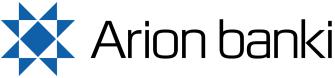 Fylgigögn með greiðslumati arion banka